CONTRAT D’INSCRIPTION 2022-2023 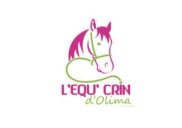 Nom Prénom Père :                                                             Tél :                                                      né le  :                        	Nom Prénom Mère :                                                           Tél :                                                      né le  :                                     FORFAIT  CHOISI : ____________________________  TARIF mensuel : Mode de paiement:CHEQUE prélèvement BANCAIRE AVEC FICHE SEPA Signée                                                              rib donné 2022 / IDENTIQUE à 2021Acompte de 50€ ou 40€ (pour maternelle) :prélevé fin juin 2022     J’autorise l’Equ’Crin d’Olima à prélever la somme de _____________€    le 5 de chaque mois , 
du mois de OCTOBRE au mois D’AOUT  pour le paiement de mon FORFAIT*.Le premier prélèvement sera de __________€ (=SOLDE DU MOIS – L’ACOMPTE) retiré le 5 SEPTEMBRE  2022*Pour tout impayé, 10€ de frais bancaires seront facturés ET PRELEVE AUTOMATIQUEMENT en plus de la mensualisation le mois suivant.Fonctionnement :. Je déclare avoir été informé(e) des conditions de vente des cartes d’heures de l’établissement et de leur délai d’expiration ainsi que de leur règlement. LE CAVALIER OU SON REPRESENTANT S’ENGAGE A REGLER LA TOTALITE DE SON FORFAIT. LES CARTES D’HEURES SONT NOMINATIVES ET NON-REMBOURSABLES. Le défaut de paiement par avance des heures entrainera de plein droit l’exclusion des cours. Le cavalier déclare être informé(e) et accepter le règlement intérieur applicable au sein de l’établissement qui se situe dans le hall d’accueil. L’inscription et l’annulation aux activités doit se faire au maximum la veille 18h00 sur notre portail web. Assurance : à l’article L.321-4 du Code du sport, je reconnais avoir été informé(e) de l’intérêt que présente la souscription d’un contrat d'assurance de personnes couvrant les dommages corporels auxquels la pratique de l’équitation peut m’exposer ainsi que des conditions d’assurance offertes par la licence FFE et des modalités permettant de souscrire des garanties complémentaires détaillées au verso et sur www.pezantassure.fr. J’accepte l’assurance comprise dans ma licence.Droit à l’image :  J’accepte l’utilisation de mon image ou celle de mon enfant dans le cadre de la pratique de ses activités équestres.  A CHANTRAINE, LE  ______/________/202  cavalier ou son responsable légal et signature :Faire précéder la signature de la mention « lu et approuvé, bon pour accord »                                                                             Nom :                                              Prénom : Nom :                                              Prénom :Né(e) le :Adresse : Code postale :Classe scolaire (2022/2023) :Ville : Tél portable :diplome acquis :Mail :                                                                                @___________